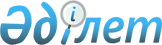 2010 жұмыссыздарға және жұмыс уақыты толық емес режимімен жұмыс істейтін қызметкерлерге арналған қоғамдық жұмыстарды ұйымдастыру туралы
					
			Күшін жойған
			
			
		
					Қостанай облысы Денисов ауданы әкімдігінің 2010 жылғы 21 қаңтардағы № 13 қаулысы. Қостанай облысы Денисов ауданының Әділет басқармасында 2010 жылғы 3 наурызда № 9-8-146 тіркелді. Күші жойылды - Қостанай облысы Денисов ауданы әкімдігінің 2010 жылғы 29 желтоқсандағы № 347 қаулысымен

      Ескерту. Күші жойылды - Қостанай облысы Денисов ауданы әкімдігінің 2010.12.29 № 347 қаулысымен.

      Қазақстан Республикасының "Халықты жұмыспен қамту туралы" 2001 жылғы 23 қаңтардағы Заңының 7 бабы 5) тармақшасына, 20 бабына, Қазақстан Республикасының "Қазақстан Республикасындағы жергілікті мемлекеттік басқару туралы" 2001 жылғы 23 қаңтардағы Заңын 31 бабына, Қазақстан Республикасы Үкіметінің 2001 жылғы 19 маусымдағы № 836 "Халықты жұмыспен қамту туралы" Қазақстан Республикасының 2001 жылғы 23 қаңтардағы Заңын іске асыру жөніндегі шаралар туралы" қаулысына сәйкес әкімдік ҚАУЛЫ ЕТЕДІ:



      1. Қоса берiлiп отырған Денисов ауданы бойынша жұмыссыздарға және жұмыс уақыты толық емес режимімен жұмыс істейтін қызметкерлерге 2010 жылға арналған қоғамдық жұмыстардың түрлері, көлемі мен ұйымдардың тізбесі бекітілсін.



      2. Қоғамдық жұмыстарға тартылатын жұмыссыздарға және жұмыс уақыты толық емес режимімен жұмыс істейтін қызметкерлердің жалақысы 2010 жылғы аудандық бюджет қаражаты есебінен белгіленген ең аз бір жарым жалақы көлеміне бекітілсін.



      3. Қоғамдық жұмыстарды ұйымдастыру қолданыстағы заңдарға сәйкес, "Денисов ауданының жұмыспен қамту және әлеуметтік бағдарламалар бөлімі" мемлекеттік мекемесі мен тізбеде белгіленген ұйымдар арасында қоғамдық жұмыстарды орындау көрсетілген шарттар негізінде жүргізілсін.



      4. Кәсіпорындар басшылары:

      1) "Денисов ауданының жұмыспен қамту және әлеуметтік бағдарламалар бөлімі" мемлекеттік мекемесімен бірлесіп қоғамдық жұмыстарды орындау туралы келісім-шартқа тұру үшін шаралар қолданылсын;

      2) техника қауіпсіздігі жөніндегі мамандар техника қауіпсіздігінен алғашқы нұсқама жүргізсін.



      5. "Денисов ауданының қаржы бөлімі" мемлекеттік мекемесі (Рахметова С.Ф.) қоғамдық жұмыстарға қатысатын жұмыссызыдарға және жұмыс уақыты толық емес режимімен жұмыс істейтін қызметкерлерге еңбекақысын төлеуге уақытылы қаржы бөлуді қамтамасыз етсін.



      6. Қоғамдық жұмыстары жүргізілетін аумақтардағы селолық округтері мен село әкімдері қоғамдық жұмыстарды ұйымдастыру жағынан көмек көрсетсін.



      7. "Денисов ауданының жұмыспен қамту және әлеуметтік бағдарламалар бөлімі" мемлекеттік мекемесі қоғамдық жұмыстар жүргізгенде осы қаулыны басшылыққа алсын.



      8. Осы қаулының орындалуына бақылау Денисов ауданы әкімінің орынбасары М.Т. Мұратбековқа жүктелсін.



      9. Осы қаулы алғашқы рет ресми жарияланған күннен кейін он күнтізбелік күн өткен соң қолданысқа енгізіледі.      Денисов ауданының әкімі                    А. Кушнир

 

Денисов ауданы әкімдігінің  

2010 жылғы 21 қаңтардағы   

№ 13 қаулысына қосымша    Денисов ауданы бойынша жұмыссыздарға

және жұмыс уақыты толық емес режимімен жұмыс істейтін

қызметкерлерге 2010 жылға арналған қоғамдық жұмыстардың

түрлері, көлемі мен ұйымдардың тізбесі      Ескерту. Тізбесі толықтырылуларымен - Қостанай облысы Денисов ауданы әкімдігінің 2010.04.05 № 83 қаулысымен.
					© 2012. Қазақстан Республикасы Әділет министрлігінің «Қазақстан Республикасының Заңнама және құқықтық ақпарат институты» ШЖҚ РМК
				№Кәсіпорындар атауыЖұмыстардың түрі мен көлемі1231"Денисов ауданы

әкімдігінің және

Денисов ауданың

тұрғын

үй-коммуналдық

шаруашылығы,

жолаушылар көлігі

және автомобиль

жолдары бөлімі"

"Дидар" мемлекеттік

коммуналдық

мемлекеттік

кәсіпорны (бұдан әрі

"Дидар" МКК)Перелески селосы аумағын

көріктендіру:

Перелески селосы аумағын қардан

тазарту: автобус аялдаманың

өрлеу бөлшегі, село әкімі

аппарат ғимараты жанындағы

алаңы, фельдшерлік пункті, орта

мектеп – 2000 шаршы метр.

Көшелердің жүйелі

тазартылуы: Центральная,

Целинная, Школьная көшелерді,

Перелески селосы әкімі

аппаратының әкімішілік ғимараты

аумағын, автобус аялдамасын,

Мәдениет үйі, фельдшерлік

пунктінің, скверлердің аумағын

тұрақты түрде, қоқыстан, кепкен

ағаш-шөптен, тұрмыстық

қалдықтардан, күлден тазарту,

бұтақшаларды кесу, ағаштарды

шырпу, ақтау - 67200 шаршы

метр, күл-қоқысты жинау, шығару

– 2,5 тонна.

Аумақты экологиялық сауықтыру

(ескі ғимараттарды

қалыптастыру, стадион аумағында

ағаштар отырғызу - 1000 дана),

зират аумағын тазарту:

қоқыстан, арамшөптен тазалау,

қоқысты жинау, Перелески

селосынан 2000 метр қашықтыққа

шығару (зират қоршауын

сырлау) - 1200 шаршы метр.

Перелески селосы кіреберістегі

екі стеланы сырлау, гүлдер мен

көшеттердге күтім жасау – 50

шаршы метр.

Перелески селосы бойынша

газқұбырын сырлау – 6000 шаршы

метр. Саябақтар мен скверлердің

қоршауларын жөндеу және сырлау

– 1400 шаршы метр.1232"Дидар" МККНабережная, Целинная, Степная

көшелерді, Тельман селолық

округі әкімі аппаратының

әкімшілік ғимараты аумағын,

(Алшан селосы, Шыбынды селосы),

Мәдениет Үйі, жалпы пайдалану

орындарын жүйелі түрде

арамшөптен, қоқыстан тазарту,

күл төгу, қоршауларды

қоршауларды сырлау – 111800

шаршы метр, 2 тонна.

Ескерткішті жөндеу (сырлау),

ескерткіш аумағына жататын

аумақты тазарту – 200 шаршы

метр, бордюрлар мен ағаштарды

ақтау - 200 шаршы метр, стадион

аумағын қоқыстан, кепкен шөптен

тазарту - 17640 шаршы метр.

Селолық округі әкімі

аппаратының ғимаратын,

фельдшерлік пункті, Мәдениет

үйін: сырлау, ақтау. Ардагерлер

мен статист кабинетін ішінара

жөндеу: сырлау, ақтау – 2000

шаршы метр. Зират аумағын

тазарту және Антоновка селосы

аумағын қоқыстан , арамшөптен

тазарту, бұтақшаларды кесу,–

1100 шаршы метр.

Антоновка селосы кіреберістегі

стеланы ақтау – 40 шаршы метр,

стеллаға жататын аумақты

қоқыстан тазарту.3"Дидар" МКК Центральная, Школьная, Ленина,

Киевская, Новая, Московская,

Юбилейная, "25 лет целины",

Степная көшелерді жүйелі түрде

арамшөптен тазарту, Свердлов

селолық округі әкімі

аппаратының әкімішілік ғимараты

аумағын қоқыстан, кепкен

ағаштан тазарту, бұтақшалар

кесу - 45200 шаршы метр.

Фельдшерлік пункті, Свердлов

селолық округі әкімі

аппаратының ғимаратын ішінара

жөндеуге қатысу: сырлау, ақтау

– 600 өн бойы метр.

Сыпырғыларды қолмен кесу және

жасау - 200 дана. Зират аумағын

қоқыстан, кепкен шөптен

тазалау, қоршауларды жөндеу -

1500 шаршы метр.

Селолық округі әкімі

аппаратының ғимаратының

периметрі бойынша ағаштар егу –

600 дана.4"Дидар" МККВихляева,Ленина,Комарова,

Спортивная, Восточная, Клубная

көшелерін, селолық округ

аумағын, саябақты жүйелі түрде

қоқыстан, арамшөптен тұрақты

тазалау, көшеттерді шырпу,

сыпыру, қоршауларды ақтау

- 10500 шаршы метр. Ағаштарды,

бұталарды шырпу, ақтау -1600

шаршы метр. Ағаштар отырғызу -

200 дана.Қоқысты шығару - 7

тонна.

Приреченка селосындағы

стадионды қоқыстан, шөптен

тұрақты тазалау - 2600 шаршы

метр, қоршауларды ақтау. Зират

аумағын тазарту – 6800 шаршы

метр, аумақты қоқыстан тазалау,

қоқысты жинау Приреченка

селосынан 2000 метр қашықтыққа

шығару. Зират қоршауын сырлау

Часовняның ішкі және сыртқы

жағын ақтау (72 шаршы метр).

Окраинка селосындағы

Полтавская,

Воронежская, Киевская, Новая

көшелерін - 39000 шаршы метр,

стадионды - 1500 шаршы метр,

қоқыстан, шөптен тұрақты

тазалау, қоршауларды ақтау.

Зират аумағын тазарту – 2500

шаршы метр, аумақты қоқыстан

тазалау, қоқысты жинау,

Окраинка селосынан 2000 метр

қашықтыққа шығару. Зират

қоршауын сырлау. Часовняның

ішкі және сыртқы жағын ақтау

(72 шаршы метр).

Приреченка, Окраинка

селоларының кіреберістегі

стелаларын жөндеу.1235"Дидар" МККҚырым селосы Мәдениет үйі

аумағын - 8000 шаршы метр,

стадион - 30000 шаршы метр,

қоқыстан, арамшөптен тұрақты

түрде тазарту.

Озерное селосы спорт аланын

қоқыстан, арамшөптен тұрақты

түрде тазарту - 6000 шаршы

метр.

Қоқысты жинау, жағу - 1 тонна.

Аумақты экологиялық сауықтыру:

көшеттерді егу – 500 дана,

үнемі суару.

Ағаштар мен бұтақтарды шырпу,

ағаштар түбін ақтау, Крымское

селосының электро - және

радиобайланыс бағандарын ақтау

- 10000 шаршы метр.

Қырым селолық округі әкімі

аппаратының әкімшілік ғимараты

аумағын қоқыстан, кепкен шөптен

тазарту, бұтақшалар кесу – 2400

шаршы метр, қоршауларды ақтау -

200 шаршы метр.

Крымское селосы жолдарын

жөндеу: ұсақ тас төгу,

асфальттау, дуалдарды сырлау.

Сыртқы ішінара жөндеуге қатысу:

Қырым селолық дәрігерлік

амбулаторияның, Қырым орта

мектебі, Өзерный бастауыш

мектебін, ғимаратын ақтау,

сырлау – 50000 шаршы метр.

Центральная, Комсомольская,

Школьная, көшелерді жүйелі

түрде қоқыстан, арамшөптен

тазарту, бұтақшалар кесу -

50000 шаршы метр.6"Дидар" МКККрасноармейск селолық округі

әкімі аппаратының әкімшілік

ғимараты, Фрунзе орта мектебі –

1000 шаршы метр; Фрунзенская

(2800 шаршы метр), Строительная

(1700 шаршы метр), Больничная

(1630 шаршы метр), Пролетарская

(1840 шаршы метр) көшелерді

қоқыстан, арамшөптен, кепкен

ағаштан тазарту, талдар шырпу,

ағаштар актау - 500 шаршы метр,

бөгда бұтақтарды кесу - 200 өн

бойы метр, саябақты қоқыстан,

арамшөптен тазарту - 90000

шаршы метр.

Аймақты экологиялық сауықтыру,

ағаштар егу - 650 дана, ескі

үйлерді бөлшектеп, шығару.

Ағаштар шырпу - 500 шаршы метр.

Больничная, Октябрьская,

Комсомольская көшелердегі

құдықтардын айналасын қоқыстан,

арамшөптен тазарту – 500 шаршы

метр, саябақ аумағын қоқыстан

тазартуға, ағаштарды кесуге

қатысу – 500 дана. Зират

аумағын қоқыстан, арамшөптен,

кепкен ағаштан тазарту – 850

шаршы метр. Көшелердегі ағаштар

мен электрбайланыс бағандарды

актау – 810 дана.

Селолық дәрігерлік

амбулаторияны ішінара жөндеуге

қатысу: бөлмелерді актау - 820

шаршы метр, қоршаған дуалды

сырлау - 300 шаршы метр, Фрунзе

орта мектебінің терезелерін

сырлау-70 дана, ақтау - 820

шаршы метр.1237"Дидар" МККНабережная (15000 шаршы метр),

Комаров (5440 шаршы метр),

Юбилейная (5200 шаршы метр)

көшелерді, автобус аялдамаларын

- 520 шаршы метр, алаңды - 300

шаршы метр, қоқыстан, кепкен

ағаш-бұтақтан тазарту,

бұтақшалар кесу. Талдар ақтау -

500 ш.м., бөгде бұтақтарды кесу

- 250 қума метр. Қоқысты жинау.

Некрасов селолық округі әкімі

аппаратының әкімшілік

ғимаратының қоршауларын актау -

500 шаршы метр.

Саябақ аумағын қоқыстан, кепкен

ағаш-бұтақтардан тазарту,

талдар актау, шырпу - 46200

шаршы метр, арамшөптен тазарту,

бөгде бұтақтар кесу, сыпыру -

32500 шаршы метр.

Ішінара жөндеуге қатысу:

Некрасов селолық округі

әкімінің аппараты ғимаратын,

малдәрігер инспекторы кабинетін

ақтау, сырлау – 1200 шаршы

метр.

Зират аумағын тазарту,

қоршауларын жөндеу (сынып

қалған қоршау қадаларын

жаңасымен ауыстыру), аумақты

қоқыстан, арамшөптен тазалау.

Қоқысты жинау және Гришенка

селосынан қашықтығы 100 метр

шығару.

Некрасовка селосы, Гришенка

селосы, Целинный, селосы,

Калиновка селосы кіреберістегі

стеланы ақтау, сырлау – 58000

шаршы метр.

Саябақ аумағын жинау,

Некрасовка мен Гришенка

селоларындағы ескерткіштерді

косметикалық жөндеу.8"Дидар" МККЗаәйет селолық округі әкімі

аппаратының әкімшілік

ғимаратының аумағын жүйелі

түрде арамшөптен тазарту - 500

шаршы метр. Ағаш жару - 7 текше

метр.

Киевская, Восточная, Степная,

Гоголя көшелердегі құдықтар

аумағын қоқыстан, арамшөптен

тазарту - 1200 шаршы метр.

Қоғамдық орындарды қоқыстан,

тұрмыс қалдықтарынан тазарту,

ағаштар егу - 500 дана,

ағаштарға су құю.

Заятское селосының аумағын

қоқыстан, күлден тазарту және

шығару - 60 тонна. Зират

аумағын қоқыстан, кепкен

арамшөптен тазарту – 750 шаршы

метр.

Солтүстік және онтүстік

жағындағы электробайланыс

бағандарын актау - 700 дана.

Ағаштарды ақтау және кесу –

1550 дана. Қараоба селосында

бағандар мен бөгде бұтақтарды

ақтау – 450 дана. Қараоба

селосындағы құдықтарды жөндеу -

3 дана. Московская көшесі

аумағын тазарту - 15000 шаршы

метр.

Фельдшерлік пунктінің, селолық

округі әкімі аппаратының

ғимаратын ішінара жөндеуге

қатысу: ақтау, сырлау – 1000

шаршы метр.1239"Дидар" МККАршалы селолық округі әкімі

аппаратынын әкімшілік ғимараты

аумағын, Центральная, Школьная,

Целинная көшелерді, екі

саябақты, ертегі қалашығын

қоқыстан, арамшөптен, тазарту,

бөгде бұтақтар кесу - 43500

шаршы метр.Қоқыстан тазарту,

жинау және машинаға тиеу,

көшеттерге шұңқыр қазу, ағаш

егу – 200 дана, көшеттерге су

құю, ескі құрылыстарды жою – 20

тонна.

Ағаштар мен бұтақтар шырпу,

бөгде бұтақтар кесу, ағаштарды

ақтау, бұтақшаларды кесу -

12000 шаршы метр. Қоғамдық

құдықтарға құм құю - 6 дана.

Георгиевка селосы, Набережное

селосы, Алакөл селосы көшелерін

қоқыстан, арамшөптен тазарту -

15400 шаршы метр.

Темір қоршауларын сырлау,

саябақ қоршауларын жөндеу,

бөгде бұтақтар кесу,

арамшөптен, қоқыстан тазарту -

19300 шаршы метр.

Селолық округінің әкімі

аппараты ғимаратын, фельдшерлік

пунктін, статист кабинетін

ішінара жөндеу: ақтау, сырлау –

1500 шаршы метр.Зират қоршауын

жөндеу – 40 қума метр, тозығы

жеткен үйлерді жою - 4 ғимарат,

380 шаршы метр.10"Дидар" МККӘйет селолық округі аумағын,

көшелерді: Клубная – 4000 шаршы

метр, Набережная – 4000 шаршы

метр, Мира – 500 шаршы метр,

Рабочая,Степная, Новая – 1000

шаршы метр, "40 лет Казахстана"

- 700 шаршы метр, "50 лет

Казахстана" - 500 шаршы метр,

Новая школьная – 200 шаршы

метр, Старая школьная – 200

шаршы метр, автобус аялдаманы,

скверлерді, саябақтарды

санитариялық жүйелі тазарту –

5000 шаршы метр. Ескерткішті

жөндеу (сырлау), ескерткіш

жанындағы аумағын жинау – 200

шаршы метр. Аумақты экологиялық

сауықтыру (ағаш егу – 1500

дана, ағашқа, көшеттерге су

құю, ескі ғимараттарды жою).

Бұтақтарды шырпу, ағаштарды

шырпу, ақтау – 100 дана.

Құдықтар айналасын жинау, құм

құю, 12 дана – 500 шаршы метр.

Ағымдағы ішінара жөндеуге

қатысу: кітапхана ғимаратын,

селолық округ әкімі аппаратының

ғимаратын, фельдшерлік пунктін,

Әйет орта мектебін ақтау,

сырлау – 500 шаршы метр. Ауыз

су резервуарларды санитариялық

тазалау. – 200 шаршы метр.

Зират аумақтарын қоқыстан,

арамшөптен жинау және тазарту:

Әйет селосында – 2 зират, 1000

шаршы метр; Синегорка селосында

– 800 шаршы метр, Тастыкөл

селосында – 800 шаршы метр,

Ақсу селосында – 2 зират, 1200

шаршы метр.12311"Дидар" МКК Центральная, Школьная

көшелерді, сауда орталығын

қоқыстан, арамшөптен тазалау -

26000 шаршы метр. Комаровка

селосының спорт алаңын қоқыстан

тазарту – 5000 шаршы метр.

Ағаш егу – 100 дана.

Ағаштарды, көшеттерді шырпу,

ағаштар мен радио және

электробайланыс бағандарын

ақтау - 650 дана. Мұсылман

зиратының аумағын қоқыстан,

арамшөптен тазарту, қоршауларды

сырлау - 25000 шаршы метр.

Қоршауларды ішінара жөндеу:

сырлау, сынған бағаншаларды

жаңасына ауыстыру – 80 қума

метр.

Православиелік зиратының

аумағын қоқыстан, арамшөптен

тазарту, қоршауларды сырлау, -

26000 шаршы метр.

Саябақ, Мәдениет үйінің аумағын

қардан, арамшөптен, кепкен

ағаштан тазалау, бұтақтар кесу,

ағаш шырпу – 34000 шаршы метр.

Қоқысты тракторға тиеу – 2

тонна.12"Дидар" МККМир, Кооперативная көшелерді,

Покров селолық округі әкімі

аппаратының әкімішілік

ғимаратының, Мәдениет үйі

аумағын қоқыстан, кепкен шөптен

тазарту, бөгде бұтақтар кесу,

сыпыру, қоршауларды сырлау -

51500 шаршы метр. Қоқысты

жинау, шығару – 4 тонна.

Покров жанұялық дәрігерлік

амбулатория ғимаратын ішінара

жөндеуге қатысу – 120 шаршы

метр. Покров орта мектебі -

1240 шаршы метр, Досов негізгі

мектебінің ағымдағы жөндеу –

500 шаршы метр, көшеттер орнату

үшін шұңқыр қазу – 300 шұңқыр,

көшеттерду егу – 300 дана,

күнсайын су құю.

Зират аумағын қоқыстан,

арамшөптен тазарту - 15000

шаршы метр. Сыпырғы жасау – 150

дана.

Саябақ, аумағын қоқыстан

тазалау, бөгде бұтақтар

кесу,тұрмыстық қалдықтарды

жинау-3600 шаршы метр. Ағаш

отырғызу – 100 дана,

қоршауларды, бордюрларды ақтау,

сырлау – 1000 шаршы метр.12313"Дидар" МККТобыл селолық округі әкімі

аппараты әкімшілік ғимараты

аумағын, Гагарин, Школьная

көшелерін қоқыстан, арамшөптен

тазарту, – 70000 шаршы метр.

Аймақты экологиялық сауықтыру

(ағаштар егу -350 дана, әкім

аппараты ғимаратының

айналасында гүлзарлар орнату).

Ағаштар мен бұтақтарды шырпу –

500 шаршы метр.

Обелискті жөндеу: сылау,

сырлау- дуал 300 қума метр,

скверді қоқыстан, арамшөптен

тазарту.

Глебовка селосының аумағын

көріктендіру және көгалдандыру.

Центральная көшесінің аумағын

тазарту - 32000 шаршы метр.

Көпірді жөндеу және сырлау.

Сыртқы ішінара жөндеуге қатысу:

Тобыл селолық округінің әкімі

аппараты ғимаратын,

кітапхананы, Глебов орта

мектебін, фельдшерлік пунктін

сырлау, ақтау – 30000 шаршы

метр, саябақ қоршауларын сырлау

– 300 қума метр.

Электробайланыс бағандарын,

бұтақшаларды ақтау - 500 дана.

Мұсылман және христиан

зираттарынын аумағын қоқыс пен

арамшөптен тазарту – 4900 шаршы

метр. Қоқысты жинау және жағу.

Глебовка селосындағы құдықтарды

жөндеу, көркейту - 5 дана,

Шоқыбай селосында – 2 құдық.

Көпірді жөндеу және сырлау, 2

жаңа баннер орнату – 240 қума

метр.

Центральная көшесін тұрақты

түрде қоқыстан тазарту, сыпырып

тұру - 32000 шаршы метр.

Глебовка селосының жолдарын

ішінара жөндеуге қатысу - 600

шаршы метр. Молодежная көшесін

тұрақты түрде қоқыстан,

арамшөптен тазарту - 30000

шаршы метр. Электробайланыс

бағандарын, бұтақшаларды ақтау

– 400 дана. Глебовка мен

Шоқыбай селоларының

кіреберістегі стеланы

сырлау.Набережная көшесінен

қоқысты жинау, шығару - 10000

шаршы метр, Новостройка - 20000

шаршы метр.

Глебовка селосында 3 жаңа

баннер орнату, ақпарат

стендтерді орнату – 3 дана.

Күзде ағаш егу – 100 дана.12314Денисов ауданы

әкімдігінің "Денисов

ауданы білім беру

бөлімі" ММ № 1

балабақша"

коммуналдық

мемлекеттік

қазыналық кәсіпорныБалабақшаның аумағын тұрақты

түрде қоқыстан тазарту,

арамшөп, бұтақшаларды кесу -

350 шаршы метр. Гүлзарлар егу -

15 дана - 15 шаршы метр.

Бордюрларды, балалар ойнау

алаңдарды ақтау, сырлау,

песочницаға құм әкелу,

қоршауларды жөндеу, ағаштарды

шырпу, кесу, ақтау - 100 шаршы

метр.

Көшеттерді, гүлзарларды реттеу,

күнде су құю - 150 шаршы метр,

арам шөптерін отау. Подвалды

тазарту, ақтау, қолмен қоқыс

тиеу қатты тұрмыс қалдықтарын

полигонына шығару - 3 тонна.

Балабақша ғимаратын, подвалдың,

беседкалардың ішінара жөндеуіне

қатысу - 350 шаршы метр:

терезелерді сырлау,

қабырғаларды, бордюрледрі ақтау

– 807 шаршы метр. Көленке

қамтитын төбелерді жөндеу - 20

шаршы метр.15"№ 40 ясли-бақша"

мемлекеттік

коммуналдық

қазыналық кәсіпорныБалабақшаның аумағын тұрақты

түрде қоқыстан тазарту,

арамшөп, бұтақшаларды кесу -

7456 шаршы метр. Гүлзарлар егу

– 20 дана - 80 шаршы метр.

Көкөністер егу үшін бақшаны

дайындау, жер қазу - 646 шаршы

метр. Бордюрларды, балалар

ойнау алаңдарды ақтау, сырлау,

песочницаға құм әкелу,

қоршауларды жөндеу, ағаштарды

шырпу, кесу, ақтау - 918 шаршы

метр.

Көшеттерді, гүлзарларды реттеу,

күнде су құюжәне арамшөбін отау

– 646 шаршы метр, көкөністер

мен гүлзарларды зиянкестерден

қорғау. Подвалды тазарту,

ақтау, қолмен қоқыс тиеу, қатты

тұрмыс қалдықтарын полигонына

шығару - 3 тонна.

Балабақша ғимаратын, подвалдың,

беседкалардың ішінара жөндеуіне

қатысу: терезелерді сырлау,

қабырғаларды, бордюрледрі ақтау

– 3000 шаршы метр.16"Денисов ауданы

әкімдігінің "Денисов

ауданының білім беру

бөлімі" ММ

"Солнечный"

коммуналдық

мемлекеттік

қазыналық кәсіпорныАумақты экологиялық сауықтыру:

лагерь аумағын когалдандыру,

гүлзарлар бөлу, қолмен газондар

қазу -200 шаршы метр, ағаштар

егу - 50 дана, су құю. Лагерь

айналасын шөптен тұрақты түрде

тазарту - 48500 шаршы метр.

Лагерь аумағында орналасқан 5

үйді ішінара жөндеуге қатысу

93,3 шаршы метр, 88,1 шаршы

метр, 90,4 шаршы метр, 91,5

шаршы метр, 97,6 шаршы метр,

екі корпус: ақтау, сырлау - 461

шаршы метр, беседкалар - 7 дана, шөп ору, бұтақшалар

кесу - 400 шаршы метр. Бас

корпустың айналасын шөптен

тазарту, ағаштар шырпу,

көшеттерге су құю - 200 шаршы

метр. Қазандықтармен мен

гараждар аумағынан күл-қоқыс

шығару, жолдарды жөндеу, құм

төгу - 448 шаршы метр.12317Пляж аумақтарын тзарту:

"Пляж-Белая лилия" аркасын,

"Темір шар" символын сырлау,

фонтан мен бассейн аумағын

тазарту - 12 шаршы метр.

Аяқталмаған әкімшілік ғимараты

аумағын тазарту, айналасын

шөптен тазарту, бордюрлар

сырлау, жолдар жөндеу-97 шаршы

метр. Жол жағасындағы шөпті ору

("Солнечный" МКК-а кіреберісі

)-920 шаршы метр. Жол белгілері

мен сутарту мұнарасын сырлау,

айналасын тазарту - 3000 шаршы

метр, асхана, клуб айналасын

шөптен тазарту, гүл, көшеттер

егу – 50 дана, қарағайларды,

асхана клубтың артқы жағын

бұтақтардан тазарту – 3000

шаршы метр, асхана клубтың ішін

ішінара жөндеу (сырлау,

ақтау).Аспалы көпірді сырлау,

тастан көпірге жол салу, асхана

клуб корпусының жанындағы

саяжол мен ағаштарды шырпу –

900 шаршы метр. Гүл егу,

"Зимний сад" бөлмені, фойені

ішінара жөндеу, күн сайын су

құю, күтім жасау - 800 шаршы

метр."Дидар" МККОрталық алаңы аумағын, көше

қиылыстарын, аялдамаларды,

тротуарларды санитариялық

тазарту, қыс мерзімінде қардан,

мұздан, қоқыстан арамшөптен

тазарту,– 40000 шаршы метр,

скверлер – 30000 шаршы метр,

саябақ – 105000 шаршы метр, жол

айырықтарға, тротуарларға құм

себу – 10400 шаршы метр.

Денисовка селосын көгалдандыру

үшін көктемде ағаштар мен

бұталардың, көшеттерін

отырғызу-1000 дана, су құю.

Көшелерді тазарту - 50 лет

Октября - 156000 шаршы метр,

Калинин – 336000 шаршы метр,

Дорожная – 27200 шаршы метр,

Амангельдды - - 61200 шаршы

метр, Советская - 46080 шаршы

метр, Ленин - 81900 шаршы метр,

Мельничная – 93600 шаршы метр,

Нұрпеисов - 332120 шаршы метр,

Целинная - 95040 шаршы метр,

Элеваторная - 174000 шаршы

метр, Маслозаводская – 36000

шаршы метр, Чапаева - 47360

шаршы метр, Красных партизан

- 155000 шаршы метр көшелерін,

аялдамаларын – 6000 шаршы метр,

тротуарлар - 5000 шаршы метр,

бордюрлерді, электртарату жолы

тіректерін ақтау, көшеттерге су

құю, ағаштарды шырпу, шөп шабу,

жапырақ жинау, бұтақшаларды

шабу, ресімделмеген қоқыс

орындарды, қатты тұрмыстық

қалдықтарды полигонға шығару -

150 тонна.

Аймақты экологиялық сауықтыру

(Денисов селосы әкім

аппаратының ғимаратына,

ескерткіштерге жақын орналасқан

аймақта гүлзарлар егу - 100

шаршы метр, турақты суару, ескі

ғимараттарды қирату және

полигонга шығару 100 тонна).

Тарихи-мәдени мұра

ескерткіштерді ақтау, сырлау,

ескерткішке жататын аумақты,

Денисовка селосына кіреберісін

тазалау – 2000 шаршы метр.

Денисовка селосының көше-жол

желісінде жол белгілері мен

тіректерді орнату, сондай-ақ

Денисовка селосы кіреберіс

тобында - 2200 шаршы метр,

көшелерінде қоршауларды орнату,

жөндеу және сырлау 500 шаршы

метр.

Калинина, Базарная, Ленина,

Советская, Мельничная,

Элеваторная, Амангелді,

Целинная көшелеріндегі

темірбетонды қоршауларды жөндеу

және сырлау - 1585 қума метр,

одан басқа Мельничная, 50 лет

Октября, Калинина, Октябрьская

және Ленин көшесінің ағаш

қоршауларын жөндеу және сырлау

– 1279,4 қума метр.

Денисовка селосы аумағында

билбордтар, баннерлер және ПАНО

орнату.

Денисовка селосының жаңа, жабық

тұрған зират аумағын тазарту,

қоршауларды жөндеу - 22050

шаршы метр. Алаң, орталық

саябақ аумағын, қаза болған

жауынгерлерге орталық саябақта

қойылған ескерткіш, базарға

жақын аумақтарды тұрақты

тазартып тұру. Жергілікті

деңгейдегі жолдарды көркейтуге

қатысу. Күзде ағаштар мен

бұталарды егу-1000 дана.18"Денисов ауданы

әкімдігінің және

Денисов ауданының тұрғын

үй-коммуналдық

шаруашылығы, жолаушылар

көлігі және

автомобиль

жолдары бөлімі" "Дидар" коммуналдық

мемлекеттік

кәсіпорныДенисовка селосы. Денисовка

селосының елді мекенінде

шаруашылық жөніндегі есепті

жүргізуінде көмек көрсету

- 1731 аула.